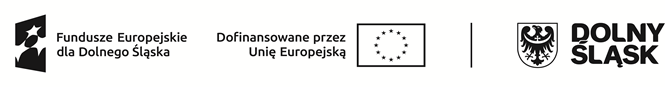 Dolnośląski Wojewódzki Urząd Pracypełniący rolę Instytucji PośredniczącejFunduszami Europejskimi dla Dolnego Śląska 2021-2027ogłasza nabór wniosków o dofinansowanie projektówze środków Europejskiego Funduszu Społecznego Plus  w ramach Funduszy Europejskich dla Dolnego Śląska 2021-2027Priorytet 7 Fundusze Europejskie na rzecz rynku pracy i włączenia społecznego na Dolnym ŚląskuDziałanie 7.6 Integracja migrantówTypy projektów:7.6.A Integracja społeczna i zawodowa obywateli państw trzecich7.6.B Budowanie potencjału instytucjonalnego i wzmacnianie współpracy międzyinstytucjonalnej na rzecz migrantów OPTna projekty o wartości nieprzekraczającej 200 000 EURNr naboru konkurencyjnego: FEDS.07.06-IP.02-070/24Informacje ogólne:Nabór jest przeprowadzany w sposób konkurencyjny w ramach programu Fundusze Europejskie dla Dolnego Śląska 2021-2027 (FEDS 2021-2027) na projekty o wartości nieprzekraczającej 200 000 EUR.Nazwa i adres instytucji organizującej nabór:Instytucją Organizującą Nabór jest Dolnośląski Wojewódzki Urząd Pracy – Filia we Wrocławiu,ul. Eugeniusza Kwiatkowskiego 4, 52-326 Wrocław.Przedmiot naboru, w tym typy projektów podlegające dofinansowaniu:Nabór obejmuje nabór projektów w ramach Działania 7.6 Integracja migrantów, typ:7.6.A Integracja społeczna i zawodowa obywateli państw trzecichZakres wsparcia: Działania wspierające integrację społeczną oraz zawodową obywateli państw trzecich (OPT) w tym cudzoziemców objętych ochroną międzynarodową realizowane w formie usług pozwalających im na pełniejsze funkcjonowanie w polskim społeczeństwie.1. Integracja społeczna obywateli państw trzecich i ich rodzin, w szczególności:a)	tworzenie i funkcjonowanie nowych punktów pomocowych i Centrów Integracji Cudzoziemców świadczących wsparcie na rzecz obywateli państw trzecich, w zależności od zdiagnozowanych potrzeb lokalnych, w tym o charakterze samopomocowym;b)	działania ukierunkowane na kształcenie dzieci, młodzieży oraz dorosłych OPT, w tym:•	wsparcie w nauce języka polskiego, także dla osób OPT o szczególnych potrzebach, np. osób niepiśmiennych, osób starszych, młodzieży, kursy w ramach których jest oferowana dodatkowo opieka nad dziećmi;•	kursy dla osób z trudnościami w uczeniu się;c)	specjalistyczne poradnictwo o charakterze prawnym, rodzinnym i psychologicznym;d)	działania wspierające integrację dzieci OPT w szkołach – wsparcie dla rodziców wprowadzające ich w specyfikę polskiego systemu oświaty oraz sposobu pracy polskiej szkoły, a także dla rodziców polskich dzieci tłumaczące zmieniający się kulturowy kontekst szkoły;e)	poradnictwo obywatelskie;f)	organizowanie uczestnictwa w świetlicach i klubach;g)	udzielanie informacji o prawach i uprawnieniach w systemie edukacji, służbie zdrowia
i innych instytucjach publicznych;h)	organizacja usług integracyjnych obejmujących edukację społeczną i obywatelską;i)	rzeczowe formy pomocy społecznej (np. przekazanie niezbędnych zestawów ubrań, materiałów higienicznych, drobnego sprzętu elektronicznego, np. telefonów komórkowych, tabletów zakupionych w ramach projektu);j)	usługi społeczne dla osób ze szczególnymi potrzebami i ich rodzin w szczególności mieszkania wspomagane;k)	zapewnienie doradztwa i pomocy w kwestiach legalizacji pobytu, administracyjnych
i prawnych, przysługujących praw pracowniczych, doradztwa i pomocy integracyjnej, opieki zdrowotnej, psychologicznej i socjalnej, opieki nad dziećmi oraz łączenia rodzin;l)	doradztwo w zakresie znalezienia mieszkania;m) spotkania integracyjne społeczności lokalnych z OPT i ich rodzinami.2. Integracja zawodowa obywateli państw trzecich i ich rodzin, w szczególności: a)	ochrona praw tych osób przed dyskryminacją i nieuczciwym traktowaniem przez pracodawców (m.in. poradnictwo prawne);b)	poradnictwo/ doradztwo zawodowe;c)	kursy języka polskiego, w tym specjalistyczne i dostosowane do potrzeb kursy językowe wspierające konkretne grupy zawodowe lub osoby OPT wykonujące konkretny rodzaj pracy (specjalistyczne słownictwo);d)	kursy i szkolenia umożliwiające podnoszenie kwalifikacji i kompetencji zawodowych lub umiejętności pożądanych na rynku pracy w celu podejmowania pracy lepiej płatnej, stabilnej, o wyższej jakości;e)	działania zwiększające kompetencje i świadomość prawną OPT, mające na celu ułatwienie dostępu do rynku pracy;f)	prowadzenie staży zawodowych dla OPT, szczególnie dla uchodźców, aby mogli się oni zapoznać z polskim rynkiem pracy i jego specyfiką, a także nabyć doświadczenia potrzebne w staraniu się o pracę;g)	pośrednictwo pracy łączące OPT oraz pracodawców, wsparcie w poszukiwaniu ofert dla osób niemówiących po polsku na stanowiska niewymagające znajomości języka polskiego (np. w firmach międzynarodowych);h)	wsparcie w zakresie nostryfikacji dyplomów i potwierdzania kwalifikacji i umiejętności;i)	zapewnienie wsparcia tłumaczy, konsultantów i asystentów międzykulturowych.7.6.B Budowanie potencjału instytucjonalnego i wzmacnianie współpracy międzyinstytucjonalnej na rzecz migrantów OPT.Zakres wsparcia:Budowanie potencjału instytucjonalnego i wzmacnianie współpracy międzyinstytucjonalnej struktur np. pomocy społecznej, usług medycznych, wsparcia psychologicznego, rynku pracy oraz systemu edukacji, a także organizacji społeczeństwa obywatelskiego w celu świadczenia przez te podmioty usług wysokiej jakości na rzecz migrantów OPT poprzez:a)	rozwój wolontariatu wspierającego integrację OPT;b)	doskonalenie nauczycieli w zakresie prowadzenia zajęć z cudzoziemcami; c)	wdrażanie nowych rozwiązań w pracy z uczniem obcojęzycznym; d)	nauczanie języka polskiego jako języka obcego; e)	kształcenie i praca asystenta kulturowego;  f)	zapewnienie wsparcia tłumaczy, konsultantów i asystentów międzykulturowych;g)	tworzenie bazy osób wspomagających OPT, będących osobami z doświadczeniem migracji i ich szkolenie z różnych dziedzin w celu zapewnienia wsparcia merytorycznego np. w obszarze szkolnictwa, zawodowym, psychologicznym, kulturowym;h)	działania na rzecz społeczności przyjmującej (łącznie z grupą docelową, tj. obywatelami państw trzecich i ich rodzinami).UWAGA:W ramach naboru nie przewidujemy wsparcia w zakresie budowania potencjału instytucjonalnego i wzmacniania współpracy międzyinstytucjonalnej struktur usług medycznych w celu 
świadczenia przez te podmioty usług wysokiej jakości na rzecz migrantów OPT.Termin, od którego można składać wnioski:24.01.2024 r. od godziny 00:00:01Termin, do którego można składać wnioski:5.03.2024 r. do godziny 23:59:59Planowany termin rozstrzygnięcia naboru:sierpień 2024 r.Typy wnioskodawców:O dofinansowanie realizacji projektu mogą ubiegać się następujące podmioty:Instytucje integracji i pomocy społecznej,Instytucje rynku pracy,Jednostki organizacyjne działające w imieniu jednostek samorządu terytorialnego,Jednostki Samorządu Terytorialnego,Lokalne Grupy Działania,Niepubliczne podmioty integracji i pomocy społecznej,Organizacje pozarządowe,Organizacje zrzeszające pracodawców,Podmioty ekonomii społecznej,UczelnieKwota przeznaczona na dofinansowanie projektów:Alokacja środków europejskich przeznaczona na nabór wynosi 22 300 000 PLN.Minimalna wartość projektu:Minimalna wartość projektu wynosi 100 000 PLN.Maksymalna wartość projektu:Maksymalna wartość projektu nie przekracza 200 000 EUR, tj. 867 100 PLN.Do przeliczenia łącznego kosztu projektu stosuje się miesięczny obrachunkowy kurs wymiany waluty stosowany przez KE, aktualny na dzień ogłoszenia naboru (1 EUR = 4,3355 PLN).Maksymalny dopuszczalny poziom dofinansowania projektu lub maksymalna dopuszczalna kwota dofinansowania projektu:Maksymalny dopuszczalny poziom dofinansowania UE wydatków kwalifikowanych na poziomie projektu wynosi 70%.Maksymalny poziom dofinansowania całkowitego wydatków kwalifikowalnych na poziomie projektu wynosi 95% (70% środki UE, 25% współfinansowanie z budżetu państwa).Minimalny wkład własny beneficjenta:Minimalny udział wkładu własnego w ramach projektu wynosi co najmniej 5% wydatków kwalifikowalnych projektu. Środki odwoławcze przysługujące wnioskodawcy:Procedurę odwoławczą reguluje ustawa z dnia 28 kwietnia 2022 r. o zasadach realizacji zadań finansowanych ze środków europejskich w perspektywie finansowej 2021–2027.Procedurę odwoławczą opisaliśmy szczegółowo w Regulaminie wyboru projektów.Miejsce i forma składania wniosków o dofinansowanie projektu:Wnioski składają Państwo wyłącznie w formie dokumentu elektronicznego za pośrednictwem systemu SOWA EFS dostępnego na stronie internetowej SOWA EFS.Logowanie do systemu SOWA EFS w celu wypełnienia i złożenia wniosku będzie możliwe w dniu rozpoczęcia naboru. Do prawidłowego przygotowania projektu od strony merytorycznej pomocna będzie dla Państwa „Instrukcja wypełniania wniosku o dofinansowanie projektu w systemie SOWA EFS w ramach programu FEDS 2021-2027”, dostępna wraz z Regulaminem wyboru projektów na stronie internetowej Instytucji Zarządzającej FEDS 2021-2027, w sekcji „Nabory”.Sposób i miejsce udostępnienia regulaminu wyboru projektów:Szczegółowe informacje dotyczące ogłoszonego naboru zamieściliśmy w Regulaminie wyboru projektu, który udostępniliśmy wraz z ogłoszeniem i załącznikami (w wersji elektronicznej) na stronie internetowej Instytucji Zarządzającej FEDS 2021-2027 oraz na portalu Funduszy Europejskich adres portalu funduszy europejskich.Dane do kontaktu:Dolnośląski Wojewódzki Urząd Pracy – Filia we Wrocławiu,ul. Eugeniusza Kwiatkowskiego 4, 52-326 WrocławWyjaśnień w kwestiach dotyczących naboru i odpowiedzi na zapytania kierowane indywidualne udzielamy:telefonicznie - pod nr tel.: 71 39 74 110 lub 71 39 74 111 lub nr infolinii 800 300 376lub na adres poczty elektronicznej: promocja@dwup.pl.